NÁRODNÁ RADA SLOVENSKEJ REPUBLIKYVII. volebné obdobieČíslo: 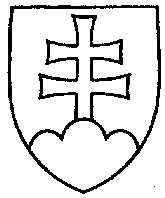 1209UZNESENIENÁRODNEJ RADY SLOVENSKEJ REPUBLIKYzo .............2018k návrhu na vyslovenie súhlasu Národnej rady Slovenskej republiky s Protokolom, ktorým sa mení a dopĺňa Zmluva o Európskom informačnom systéme vozidiel a vodičských preukazov (EURACIS) (tlač.....) 	Národná rada Slovenskej republiky	podľa článku 86 písmeno d) Ústavy Slovenskej republiky	A.	vyslovuje súhlas  s Protokolom, ktorým sa mení a dopĺňa Zmluva o Európskom informačnom systéme vozidiel a vodičských preukazov (EURACIS). B. 	rozhodla o tom, že ide o medzinárodnú zmluvu podľa článku 7 ods. 5 Ústavy Slovenskej republiky a táto má prednosť pred zákonmi. 									predsedaNárodnej rady Slovenskej republiky